LA LISTE DU PÈRE NOËLCycle 1 / Zyklus 1 : Complète la liste du Père Noël / Vervollständige die Liste des WeihnachtsmannerLes lutins ont perdu une partie de la liste du Père Noël. Pour que les enfants reçoivent leurs cadeaux à temps, aide les lutins à compléter les éléments manquants. Die Elfen haben einen Teil der Liste des Weihnachtsmanns verloren. Um sicherzustellen, dass die Kinder ihre Geschenke pünktlich erhalten, helfen Sie den Elfen, die fehlenden Gegenstände auszufüllen. Compte les cadeaux ci-dessous / Zähle die Geschenke : 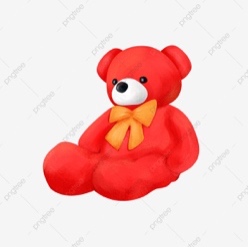 	+			+		    =.....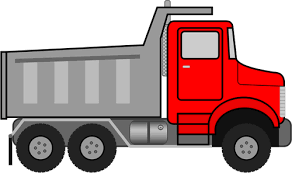 	+			+		+		=.....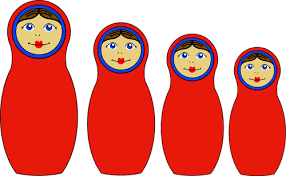 			    +				=	= .....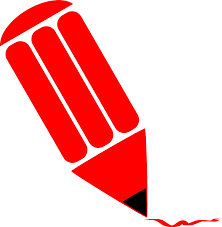        +	        + 		+	     +	           +		=.....	Total / insgesamt : ………+………+………+………=…………Combien manque-il de cadeaux pour arriver à 30 ? / wie viele Geschenke fehlen, um 30 zu erreichen ?       Réponse / Antwort : ………….Cycle 2 / Zyklus 2 : Le père Noël est bien embêté. Il a reçu les listes de vœux de Jean, Amélie, Damien et Léa, mais il n’y a pas la même quantité de cadeaux partout. Les enfants n’ont pas besoin d’avoir tous les mêmes cadeaux, mais la valeur de la liste doit être la même pour tout le monde.Jean a mis trop de cadeaux dans sa liste, alors que Léa n’en a pas mis assez.  Corrigez les listes des deux enfants. Der Weihnachtsmann steckt in einer Zwickmühle. Er hat Wunschlisten von Jean, Amelie, Damien und Lea erhalten, aber nicht überall gibt es die gleiche Menge an Geschenken. Die Kinder müssen nicht alle die gleichen Geschenke haben, aber der Wert der Liste muss für alle gleich sein.Jean hat zu viele Geschenke auf seine Liste gesetzt, während Julie nicht genug aufgeschrieben hat. Korrigieren Sie die Listen der beiden Kinder.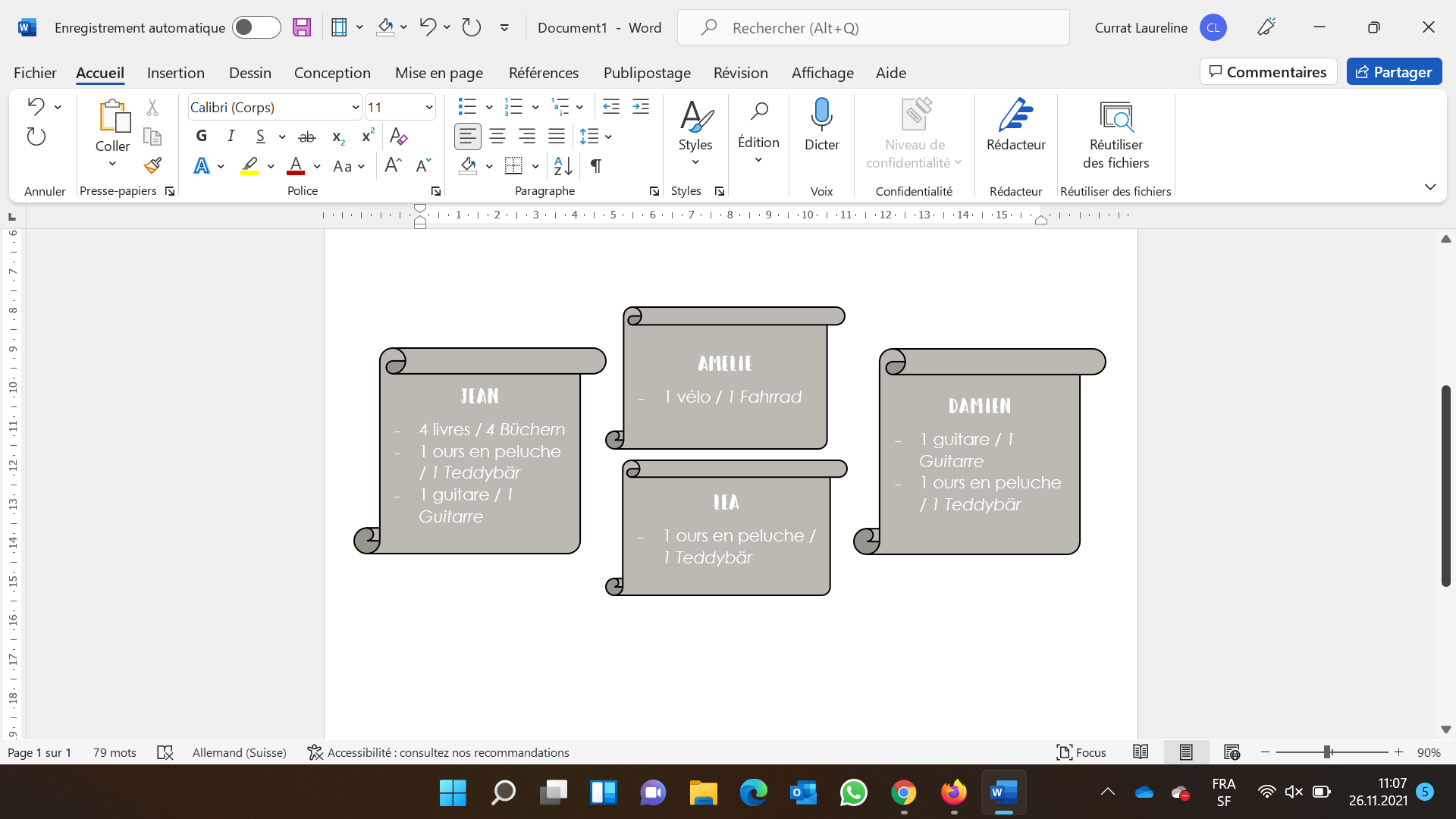 Nous savons que / Wir wissen, dass : 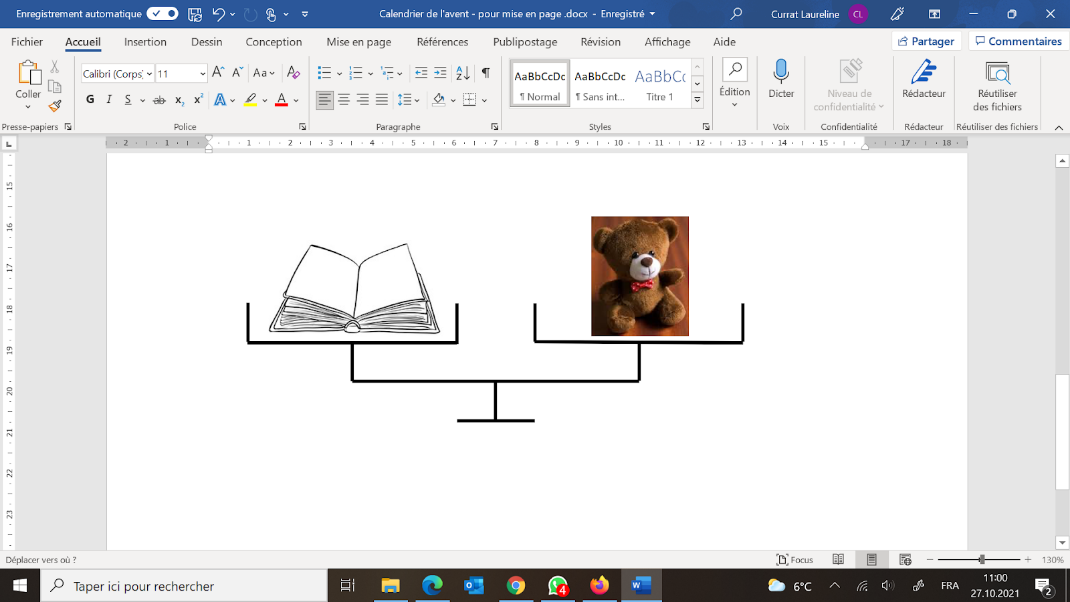 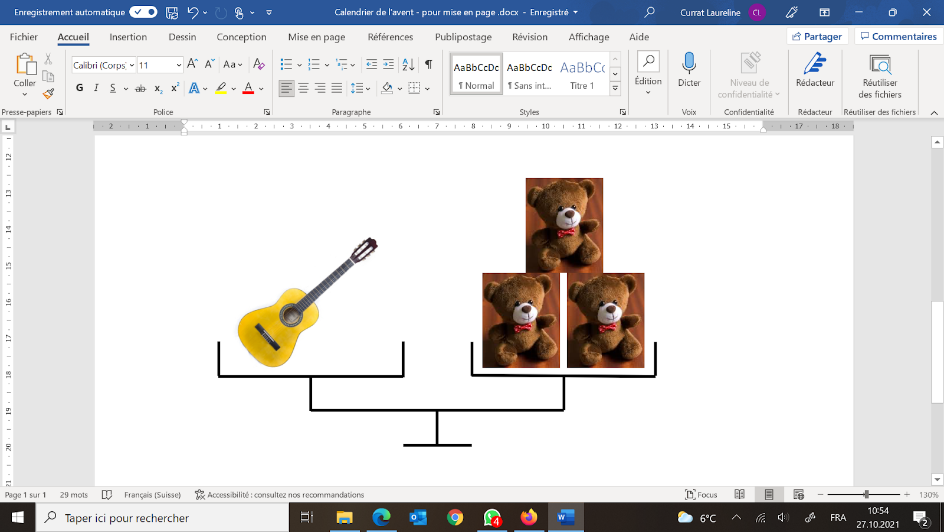 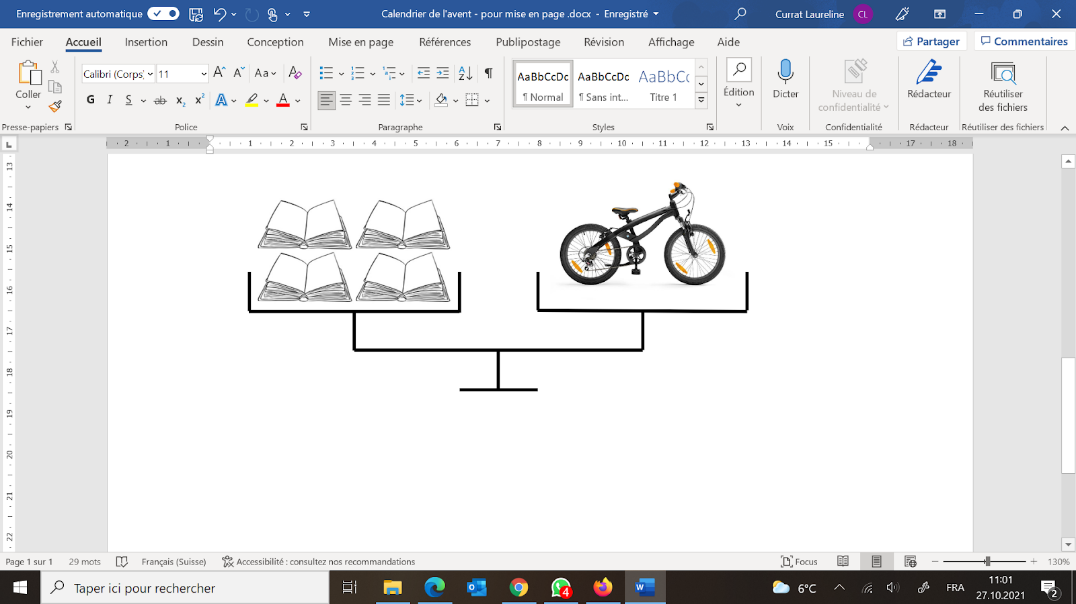 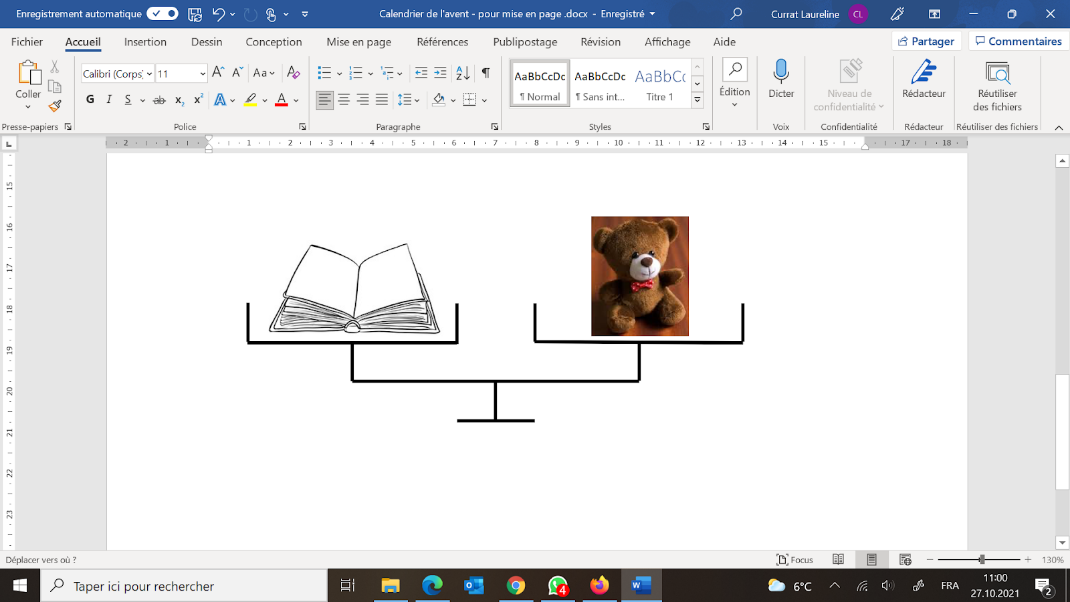 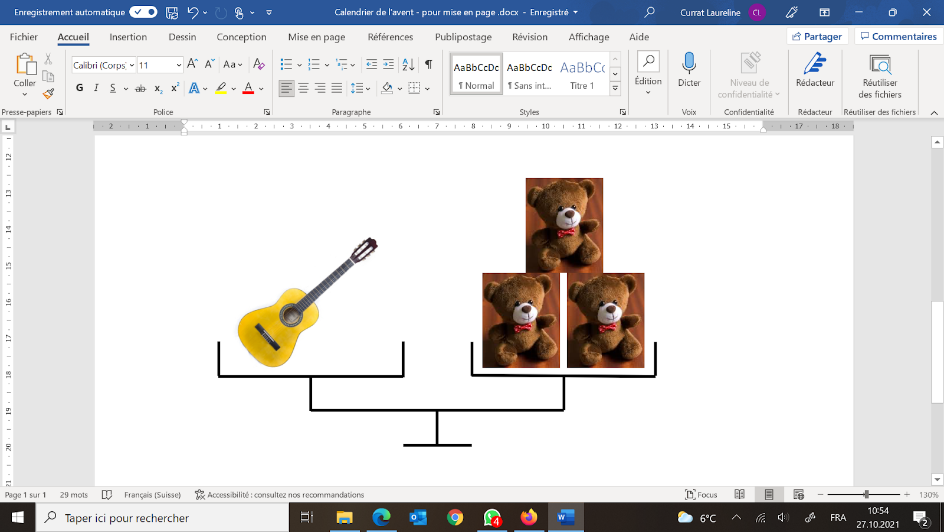 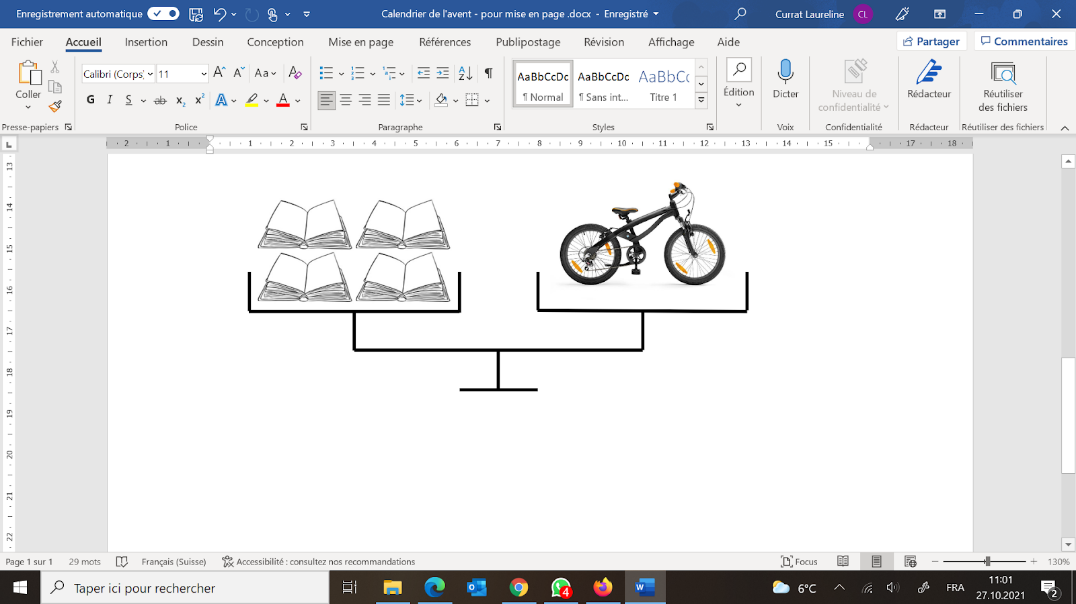 Quel(s) cadeau(x) Jean doit-il enlever de sa liste ? ___________________________Welche(s) Geschenk(e) sollte Jean von seiner Liste streichen?  ___________________________Quel(s) cadeau(x) Léa peut-elle rajouter sur sa liste ?  ___________________________Welche(s) Geschenk(e) kann Julie auf ihre Liste setzen?  ___________________________SOURCE DES ILLUSTRATIONS :Cycle 1 / Zyklus 1 :Image petit ours : https://fr.pngtree.com/freepng/bear-red-bear-valentines-day-happy-valentines-day_3875062.html
Image camion : https://publicdomainvectors.org/fr/gratuitement-des-vecteurs/Dessin-vectoriel-de-camion-%C3%A0-benne-basculante/17515.html
Image poupée russe : https://publicdomainvectors.org/fr/gratuitement-des-vecteurs/Vecteur-de-poup%C3%A9e-matriochka/1557.html
Image crayon : https://fr.pngtree.com/freepng/red-pencil-beautiful-pencil-learning-stationery-hand-drawn-pencil_3868417.htmlCycle 2 / Kyklus 2 :Image balance: https://www.google.com/imgres?imgurl=https%3A%2F%2Fpublicdomainvectors.org%2Fphotos%2FGerald_G_Balance_Scale.png&imgrefurl=https%3A%2F%2Fpublicdomainvectors.org%2Ffr%2Fgratuitement-des-vecteurs%2FImage-vectorielle-de-balance-scale%2F9148.html&tbnid=S46Whte9Qn5JyM&vet=12ahUKEwjYyvqZzN3zAhUL4RoKHUB0DVcQMygHegUIARCRAg..i&docid=S6emBK4dQlgA5M&w=500&h=323&itg=1&q=image%20balance&hl=fr&client=safari&ved=2ahUKEwjYyvqZzN3zAhUL4RoKHUB0DVcQMygHegUIARCRAgImage guitare:  acoustic-guitar-1508352557ZBe.jpg Image vélo: http://www.racing5.cl/2014/07/el-dia-del-nino-se-vive-en-bmw-exclusivos-rodados-para-los-mas-chicos/ Image livres :  https://picto-dico.fr/glossaire/livre/ Image ours en peluche : https://www.piqsels.com/fr/public-domain-photo-fqvhi Image livre seul : https://i.pinimg.com/originals/3a/a3/1a/3aa31a3e2fd56ed3cb182fb096837045.pngSolutions / LösungenCYCLE 1 / ZYKLUS 1Question 1 / Frage 1 : Ours/Teddy Bär = 3Camion/Lastwagen = 4Poupées russes/russische Puppen = 8Crayon/Bleistift = 6Total / insgesamt = 21Question 2 / Frage 2 :Réponse / Antwort = 9CYCLES 2 / ZYKLUS 2Équivalence générale:1 guitare = 3 ours ou 3 livres (ou ¾ de vélo)1 ours = 1 livre (ou ¼ de vélo ou ⅓ de guitare)1 livre = 1 ours (ou ¼ de vélo ou ⅓ de guitare)1 guitare = 3 ours ou 3 livres (ou ¾ de vélo)1 vélo = 4 ours ou 4 livres Quel(s) cadeau(x) Jean doit-il enlever de sa liste ? Welche(s) Geschenk(e) sollte Jean von seiner Liste streichen?Il faut déjà déterminer ce que vaut la liste de Amélie et de Damien, pour savoir ce que devrait valoir la liste de Jean et de Julie.Amélie : 1 véloC’est comme s’il avait donc 4 ours ou 4 livreDamien : 1 guitare et 1 ours1 guitare = 3 ours ou 3 livres1 ours = 1 livreC’est comme si Amélie avait un vélo, 4 ours ou 4 livresAmélie et Damien ont donc la même équivalence d’objet.Concernant Jean, on peut soit supprimer les 4 livres (1 guitare + un ours = 4 livre ou 4 ours ou un vélo) ou supprimer la guitare et l’ours (4 livres = 4 ours = 1 vélo)Quel(s) cadeau(x) Léa peut-elle rajouter sur sa liste ? Welche(s) Geschenk(e) kann Léa auf ihre Liste setzen?Concernant Léa, elle peut prendre soit 3 livres supplémentaire (1 livre = 1 ours), 1 guitare (= 3 livres ou 3 ours) ou encore 3 ours. Wir müssen den Wert der Liste von Amélie und Damien ermitteln, um zu wissen, was die Liste von John und Julie wert sein sollte.Amélie : 1 FahrradEs ist, als ob er 4 Bären oder 4 Bücher hätte.Damien : 1 Gitarre und 1 Bär1 Gitarre = 3 Bären oder 3 Bücher1 Bär = 1 BuchEs ist, als ob Amélie ein Fahrrad, 4 Bären oder 4 Bücher hätte.Amélie und Damien haben also die gleiche Objektäquivalenz.Welche(s) Geschenk(e) sollte Jean von seiner Liste streichen?Für Jean können wir entweder die 4 Bücher streichen (1 Gitarre + 1 Bär = 4 Bücher oder 4 Bären oder 1 Fahrrad) oder die Gitarre und den Bären streichen (4 Bücher = 4 Bären = 1 Fahrrad)Welche(s) Geschenk(e) kann Léa auf ihre Liste setzen? Léa kann entweder 3 weitere Bücher (1 Buch = 1 Bär), 1 Gitarre (= 3 Bücher oder 3 Bären) oder 3 Bären nehmen.